Publicado en Barcelona el 20/10/2017 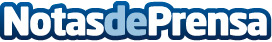  La formación como estrategia competitiva en el sector de los eventosEl incremento de los eventos y los actos protocolarios en nuestro país, hace de las azafatas de protocolo una profesión con multitud de vertientesDatos de contacto:e-deon.netComunicación · Diseño · Marketing931929647Nota de prensa publicada en: https://www.notasdeprensa.es/la-formacion-como-estrategia-competitiva-en-el_1 Categorias: Viaje Marketing Turismo Recursos humanos http://www.notasdeprensa.es